Sygn. postęp.  Znak sprawy: ZP-209/2021_Zasada konkurencyjności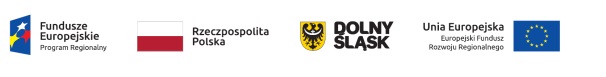                        Wrocław, 09-11-2021r. Do wszystkich Wykonawców uczestników postępowania o udzielenie zamówienia w ramach zasady konkurencyjności Zawiadomienie o wyborze najkorzystniejszej oferty i unieważnieniu zadań.Dotyczy postępowania na: Zakup, dostawa oraz serwis aparatury medycznej, diagnostycznej i laboratoryjnej służącej zapobieganiu, przeciwdziałaniu oraz zwalczaniu  COVID- 19 na potrzeby Szpitala Specjalistycznego  im. A. Falkiewicza we Wrocławiu (4 zadania). 	Dyrekcja Szpitala Specjalistycznego im. A. Falkiewicza we Wrocławiu, ul. Warszawska 2, informuje, że Zamawiający:Dla części nr 1 "Aparat do mierzenia RR z mankietem do dezynfekcji – 49 szt." została wybrana oferta eMtiM Marek Mazurkiewicz, ul. Andrzeja Struga 85/5, 41-800 Zabrze, o wartości 5 239,08 zł brutto, okres gwarancji:  24 miesiące, ponieważ odpowiada ona wszystkim wymaganiom określonym w ogłoszeniu i została oceniona jako najkorzystniejsza w oparciu o podane w nim kryteria oceny ofert, ponadto Zamawiający w zakresie części nr 1 zwiększył kwotę przeznaczoną na sfinansowanie zamówienia do wartości oferty najkorzystniejszej, tj. eMtiM Marek Mazurkiewicz. Zamawiający odrzucił ofertę Inco Medica Władysław Olbryś z uwagi na niespełnienie wymogów zal. nr1  pkt 4.- brak potwierdzenia możliwości ustawienia zera na manometrze.  uzyskana punktacja: cena: 80,00 pkt.okres gwarancji: 20,00 pkt.razem: 100,00 pkt.Dla części nr 2 "Pulsoksymetr – 9 szt." nie wybrano żadnej oferty i została ona unieważniona, ponieważ wartość najkorzystniejszej oferty (Promed S.A.) przekracza kwotę przeznaczoną na sfinansowanie zamówienia. Dla części nr 3 "Wideolaryngoskop z wyposażeniem – 2 szt." została wybrana oferta Medicom Sp. z o.o., Ul. M. Skłodowskiej – Curie 34, 41-819 Zabrze, o wartości 27 432,00 zł brutto, okres gwarancji: 36 miesięcy, ponieważ odpowiada wszystkim wymaganiom określonym w ogłoszeniu i została oceniona jako najkorzystniejsza w oparciu o podane w nim kryteria oceny ofert. uzyskana punktacja: cena: 80,00 pkt.okres gwarancji: 10,00 pkt.razem: 90,00 pkt.Oferty pozostałych wykonawców:Cedical Sp. z o.o. ul. Al. Jerozolimskie 200 lok. 213A, 02-486 Warszawa, wartość oferty: 49 939,20 zł,okres gwarancji: 48 miesięcy.  uzyskana punktacja: cena: 43,94 pkt.okres gwarancji: 20,00 pkt.razem: 63,94 pkt.Forel Medical Sp. z o.o., Ul. Szczera 13, 02-482 Warszawa, wartość oferty: 27 972,00 zł , okres gwarancji: 24 miesiące. uzyskana punktacja: cena: 78,46 pkt.okres gwarancji: 0,00 pkt.razem:  78,46 pkt.Część nr 4 "Instalacje i butle tlenowe – 3 szt." unieważniono - brak ofert.(-)  Paweł Błasiak DYREKTOR Szpitala Specjalistycznego im. A. Falkiewicza we Wrocławiu.  